Policy Number: 122.07Policy Title: Firefighter I Position Description  Adopted:   12/11/2023			Rescinds:  11/18/2019Approved By:   							 (Chief)PURPOSE:To define the Flint Hill Fire Department (FHFD) Firefighter I position. DISCUSSION:A Firefighter I in the FHFD is primarily responsible for providing fire protection and rescue within the department service area.  Additional responsibilities include station duties, preplans, fire prevention, fire education, community service, and apparatus operation as qualified. Firefighter I’s are part-time, or full-time employees of the fire district.If a Firefighter I has the necessary experience, training, and qualifications, they may be required to temporarily fill in for an Engineer as a relief driver. A relief driver is a temporary assignment and considered on-the-job training for more senior positions, so no additional compensation is provided. POLICY:Essential Functions:Deliver emergency response servicesDeliver fire prevention & education programsParticipate in community service eventsParticipate in preplanning walkthroughsPerform station dutiesPerform special projectsApparatus operator (if qualified)Detailed Responsibilities:Deliver Emergency Response ServicesPerform emergency response tasks as directed by an incident commander following the appropriate 400 series (Emergency Operations) guidelines.Deliver Fire Prevention & Education ProgramsDeliver fire prevention programs following SOG 220.02 FIRE PREVENTION.Deliver fire education programs following SOG 220.03 FIRE EDUCATION.Participate in Community ServiceParticipate in community service events such as birthday parties, daycare wet-downs, smoke alarm blitzes, etc.Participate in Preplan WalkthroughsParticipate in preplanning walkthroughs.Perform Daily Station DutiesPerform station duties following POLICY 205.02 STATION DUTIES.Perform Special ProjectsPerform special projects as directed by a supervisor.Apparatus Operator (if qualified)Respond apparatus following the 400 Response group of SOGs.Position apparatus following SOG 402.04 APPARATUS PLACEMENT AND STAGING. Operate apparatus following the applicable 410 Incident Scene series SOG based on the type of incident.  Perform apparatus operator checks following SOG 500.04 APPARATUS OPERATOR CHECK.Required Training/Certification:NFPA Firefighter II certification NIMS/ICS for the Fire Service or equivalentIf a relief driver:SC Class E driver's license or equivalentSCFA EVDT or equivalentSCFA Pump Operations I or equivalent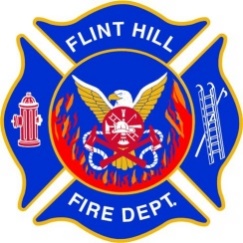  HILL FIRE DEPARTMENTGENERAL POLICY